Экономика сельского хозяйстваУправление сельским хозяйствомБолдарева, Ю. О. Перспективы цифровизации сельского хозяйства России / Ю. О. Болдарева, А. В. Назарова. – Текст (визуальный) : электронный / Управление в экономических и социальных системах. – 2020. – № 2 (4). – С. 14–18. – URL: https://www.elibrary.ru/item.asp?id=43130563 (дата обращения 23.09.2020)Целью данной статьи выступает исследование процессов внедрения цифровых технологий в сельское хозяйство. Для достижения поставленной цели был проведен анализ уже внедренных в процесс технологий, рассмотрены недостатки и тенденции дальнейшего развития агропромышленного комплекса. По результатам анализа получен вывод о том, что инновации во многом упрощают процесс производства сельскохозяйственной продукции на всех его этапах и приносит положительный эффект.Власов, В. А. К вопросу об эффективности реализации государственной программы Российской Федерации «комплексное развитие сельских территорий» в системе высшего аграрного образования / В. А. Власов, А. В. Ткаченко. – Текст (визуальный) : электронный //Аграрное и земельное право. – 2020. – № 4 (184). – С. 17–20. – URL: https://www.elibrary.ru/item.asp?id=43844767 (дата обращения 23.09.2020)В современный период совершенствования форм правовой деятельности публичной власти особое внимание обращается на сферу сельского хозяйства. Органы государственной власти принимают плановые документы, направленные на повышение эффективности развития сельских территорий. Авторы настоящей статьи уверены, что только комплексные мероприятия, реализуемые в механизме высшего аграрного образования, могут привести к эффективному результату и выступить качественной основой для развития агропромышленного производства и привлекательности проживания в сельских муниципальных образованиях. В стороне не должны оставаться такие институты как молодежная аграрная политика, трудоустройство выпускников сельскохозяйственных высших учебных заведений, стимулирование, правовое мышление, связь аграрной науки и практики.Волобуева, Т. А. IT-технологии в сельском хозяйстве: перспективы и проблемы использования / Т. А. Волобуева. – Текст (визуальный) : электронный // Евразийское Научное Объединение. – 2020. – № 8-4 (66). – С. 193–196. – URL: https://www.elibrary.ru/item.asp?id=43947885 (дата обращения 23.09.2020)Цифровые решения все активнее проникают во все сегменты сельского хозяйства. Применение IT-технологий в сельском хозяйстве позволяет снизить риски, исключить человеческий фактор, снизить издержки и повысить урожайность сельскохозяйственных культур. В статье рассматриваются перспективные направления применения инновационных технологий и проблемы их внедрения в сельскохозяйственную деятельность.Горшукова, К. М. Направления и инструменты государственной поддержки модернизации технико-технологической базы сельского хозяйства на основе лизинга / К. М. Горшукова, С. А. Алымов. – Текст (визуальный) : электронный // Актуальные научные исследования в современном мире. – 2020. – № 5-4 (61). – С. 104–107. – URL: https://www.elibrary.ru/item.asp?id=43005958 (дата обращения 23.09.2020)Одна из важнейших задач развития отрасли АПК -это обеспечение продовольственной безопасности страны. Развитие отрасли невозможно без обеспечения сельского хозяйства современными материально-техническими ресурсами. Актуальность данной темыобусловлена необходимостью произвести ускоренными темпами перевооружение основных фондов предприятий сельского хозяйства, и использование лизинга как эффективного финансового инструмента для обновления материально-технической базы.Еремина, А. Д. Совершенствование форм государственной поддержки базовых отраслей экономики РФ / А. Д. Еремина. – Текст (визуальный) : электронный // Трибуна ученого. – 2020. – № 6. – С. 455–462. – URL: https://www.elibrary.ru/item.asp?id=43421384 (дата обращения 21.09.2020)В статье описываются формы государственной поддержки отраслей экономики РФ. Более детально затронуты проблемы государственной поддержки агропромышленного комплекса. Подчеркивается необходимость совершенствования форм государственной поддержки в настоящее время.Кабаненко, М. Н. Отраслевая и территориальная трансформация сельского хозяйства России / М. Н. Кабаненко, Л. И. Дуброва. – Текст (визуальный) : электронный // Экономические отношения. – 2020. – Т. 10, № 2. – С. 527–542. – URL: https://www.elibrary.ru/item.asp?id=43076863 (дата обращения 23.09.2020)В статье исследованы теоретические и практические аспекты трансформационных процессов в аграрной сфере. Проанализированы различные взгляды на суть и толкование трансформационных процессов. Рассмотрены отраслевые и территориальные изменения в сельском хозяйстве России. Используя системно-структурный подход к анализу трансформационных процессов в сельском хозяйстве, предложена структура трансформации сельского хозяйства, на основе которой было произведено разделение этапов трансформации сельского хозяйства России. Рассмотрена динамика и структура производства продукции сельского хозяйства страны на каждом из выделенных этапов. Проведен анализ динамики производства валовой продукции сельского хозяйства в разрезе регионов Российской Федерации. Исследована трансформация экономических условий и организационно-правового поля, которая обусловила перераспределение производства сельскохозяйственной продукции между разными по формам собственности категориями хозяйств страны.Ковалева, И. В. Развитие информационно-консультационной службы АПК / И. В. Ковалева. – Текст (визуальный) : электронный // Danish Scientific Journal. – 2020. – № 39-2. – С. 20–22. – URL: https://www.elibrary.ru/item.asp?id=43868745 (дата обращения 19.09.2020)Переход на инновационный путь развития требует совершенствования системы информационно-консультационного обеспечения АПК. Оказание комплекса консультационных услуг сельскохозяйственным товаропроизводителям и сельскому населению, формирование системы информационных ресурсов в сфере сельского хозяйства и распространение инноваций становится все более востребованным инструментом продвижения продукции и услуг в агарном секторе экономики региона.Латышева, М. А. Оценка мер государственной поддержки сельского хозяйства забайкальского края / М. А. Латышева, А. М. Алексеев. – Текст (визуальный) : электронный // Вестник Забайкальского государственного университета. – 2020. – Т. 26. № 6. – С. 137–148. – URL: https://www.elibrary.ru/item.asp?id=43912817 (дата обращения 23.09.2020)Статья посвящена актуальной проблеме развития АПК и его важной отрасли - сельского хозяйства. Особую роль в саморегулировании отрасли играет государство, так как мотивация и ресурсы в распоряжении отдельных хозяйствующих субъектов не позволяют обеспечить эффективное функционирование и положительную динамику. Забайкальский край по объему производственной продукции сельского хозяйства занимает 63 место в РФ, в фактических ценах объем равен 22 903,4 млн р., что составляет 0,43 % относительно общей доли произведенной продукции в России. Доля сельского хозяйства в структуре ВРП Забайкальского края занимает 7,62 %. Для развития отрасли государство разработало программу и ряд подпрограмм для регионов. Авторы уделили внимание подпрограммам развития сельского хозяйства, разработанным для Забайкальского края. Животноводство является значимой подотраслью сельского хозяйства края, доля которого составляет 74,97 %.Наблюдается негативная ситуация в подотрасли, а именно снижение производства продукции по многим показателям.Левин, Ю. А. Инвестиционное и институциональное обеспечение развития природно-ресурсного сектора экономики Дальнего Востока / Ю. А. Левин, А. В. Волков, В. Д. Еремеева. – Текст (визуальный) : электронный // Инновации и инвестиции. – 2020. – № 7. – С. 207–211. – URL: https://www.elibrary.ru/item.asp?id=43831840 (дата обращения 19.09.2020)В статье исследована динамика развития в 2015-2018гг. рыбохозяйственного комплекса, лесного комплекса и сельского хозяйства Дальневосточного федерального округа, образующих природно-ресурсный сектор экономики макрорегиона. Исходными данными при выполнении исследования являлись статистические материалы Минвостокразвития РФ и Агентства Дальнего Востока по привлечению инвестиций и поддержке экспорта, а также макроэкономические индикаторы, размещенные федеральными и региональными статистическими органами. Проанализированы изменения в институциональной базе и их влияние на инвестиционное обеспечение развития Дальнего Востока по трем составляющим его природно-ресурсного сектора. Показано, что ограниченность институциональной базы, регулирующей размер пакета квот, становится одним из ключевых факторов, сдерживающих развитие рыбной промышленности Дальнего Востока и рост его международной конкурентоспособности. Проанализирована нормативная база экспорта продукции лесного комплекса и отмечена необходимость проведения оценки эффективности механизма квотирования. Исследована динамика структуры производства сельскохозяйственной продукции на Дальнем Востоке в контексте макрорегиональной инвестиционной политики. Дается оценка влияния преференциальных режимов территорий опережающего социально-экономического развития на реализацию инвестиционных проектов в отраслевых комплексах природно-ресурсного сектора экономики макрорегиона.Лисичкин, Г. С. Я хотел повернуть внимание общества к сельскому хозяйству / Г. С. Лисичкин, М. Г. Пугачева, С. Ф. Ярмолюк. – Текст (визуальный) : электронный // Крестьяноведение. – 2020. – Т. 5, № 2. – С. 159–174. – URL: https://www.elibrary.ru/item.asp?id=43318466 (дата обращения 23.09.2020)Меденников, В. И. Цифровые технологии для национальной платформы «цифровое сельское хозяйство» / В. И. Меденников. – Текст (визуальный) : электронный // Хроноэкономика. – 2020. – № 5 (26). – С. 12–17. – URL: https://www.elibrary.ru/item.asp?id=438725 (дата обращения 23.09.2020)В статье дается анализ участия РАН в цифровизации страны. Показано отсутствие взаимопонимания между научным сообществом и государственными органами, ответственными за выполнение Программы «Цифровая экономика», ведущего к неэффективному использованию отпущенных ресурсов. Дается теоретическое осмысление предшествующего опыта информатизации АПК России в контексте с мировыми достижениями в цифровизации сельского хозяйства в целях поиска новых эффективных подходов к начавшейся цифровой трансформации отрасли. Показано, что в России концептуальные вопросы проектирования единой цифровой платформы АПК были проработаны в результате расчетов на основе математической модели формирования оптимальной цифровой платформы в АПК еще в рамках задания «Электронизация сельского хозяйства» Комплексной программы НТП стран-членов СЭВ. Модель позволила выделить ряд облачных цифровых подплатформ, общих для большинства сельскохозяйственных организаций: сервис сбора и хранения пооперационной первичной учетной информации в единой базе данных; сервис единой базы данных технологического учета; сервис приложений, представляющий из себя программную реализацию функциональных управленческих задач с единым описанием алгоритмов.Муравьева, М. В. Мотивационные институты экономического развития сельских территорий / М. В. Муравьева, А. В. Наянов. – Текст (визуальный) : электронный // Наука и бизнес: пути развития. – 2020. – № 5 (107). – С. 127–129. – URL: https://www.elibrary.ru/item.asp?id=43844064 (дата обращения 21.09.2020)В статье рассмотрен вопрос о мотивационных институтах экономического развития сельских территорий. Для достижения цели поставлена задача рассмотреть сущность и элементы мотивационных институтов экономического развития сельских территорий. В статье приведены примеры мотивационных институтов и рассмотрен институт собственности на землю сельскохозяйственного назначения. К методам исследования относятся монографический, аналитический. В качестве достигнутых результатов представлены выводы о необходимости глубокого изучения мотивационных институтов в современных условиях, а также о формировании технологий их координации для достижения целей экономического развития отраслей сельской экономики.Норалиев, Н. Х. Цифровые технологии в сельском хозяйстве / Н. Х. Норалиев, Ф. Э. Юсупова. – Текст (визуальный) : электронный // Вопросы науки и образования. – 2020. – № 8 (92). – С. 4-10. – URL: https://www.elibrary.ru/item.asp?id=43149827 (дата обращения 21.09.2020)В данной статье рассматриваются задачи повышения урожайности сельскохозяйственных культур, продуктивности сельскохозяйственных животных и производительности труда, а также снижение производственных издержек посредством применения современных цифровых технологий в сельском хозяйстве. Освещены переспективы внедрения в сельском хозяйстве таких видов цифровых технологий, как: картография посевных площадей, оценка уражайности культур и продуктивности животных, контроль и управление состоянием животных, предотвращение потерь при перевозке и хранении сельскохозяйственной продукции, эффективное использование сельскохозяйственной техники и транспорта.Петриков, А. В. Адаптация агропродовольственного сектора к постпандемической реальности / А. В. Петриков. – Текст (визуальный) : электронный // Научные труды Вольного экономического общества России. –2020. – Т. 223, № 3. – С. 99–105. – URL: https://www.elibrary.ru/item.asp?id=43843331 (дата обращения 21.09.2020)В статье рассматриваются краткосрочные, среднесрочные и долгосрочные аспекты влияния пандемии, вызванной COVID-19, на сельское хозяйство и агропродовольственный сектор. Обобщаются меры по адаптации данной отрасли к пост-пандемической реальности, принятые в ряде зарубежных стран и России. Несмотря на то, что агропродовольственная экономика наиболее «мягко» отреагировала на экономический кризис, обусловленный пандемией, риски для продовольственной безопасности сохраняются. В этой связи в статье рассмотрен ряд мер по совершенствованию экономической политики с целью повышению устойчивости сельского хозяйства и агропродовольственного рынка.Позубенкова, Э. И. Цифровизация сельского хозяйства / Э. И. Позубенкова. – Текст (визуальный) : электронный // Сурский вестник. – 2020. – № 2 (10). – С. 75–78. – URL: https://www.elibrary.ru/item.asp?id=43034450 (дата обращения 19.09.2020)Переход к новому технологическому укладу связан с ускоренными темпами развития инновационных технологий с преобладанием искусственного интеллекта, автоматизации и цифровых платформ. По мнению экспертов, к 2020 г. 25% субъектов бизнеса в мире перейдет к внедрению цифровых технологий, позволяющих эффективно функционировать предпринимательскому сообществу. В Российской Федерации в 2019 году запущена программа цифровизации сельского хозяйства. Создается система учета сельскохозяйственных земель и отслеживания всех продуктов, производимых в аграрном секторе. Формируется возмещение части затрат на закупку программного обеспечения и техники. Целевые установки внедрение цифровых технологий связаны с повышением продуктивность сельхозпроизводства и привлечением в агробизнес молодых кадров. Однако темпы внедрения цифровых технологий в АПК довольно низки. Отечественный аграрный сектор является аутсайдером по объемам охвата цифровыми технологиями отраслей и комплексов. В статье дается аналитическая информация по фактической обеспеченности АПК Пензенского региона не только новейшими технологиями, но и персональными компьютерами, интернетом. Делается вывод о необходимости ускорения процессов цифровизации с целью роста конкурентоспособности сельского хозяйства.Скворцов, Е. А. Перспективы применения технологий искусственного интеллекта в сельском хозяйстве региона / Е. А. Скворцов. – Текст (визуальный) : электронный // Экономика региона. – 2020. – Т. 16, № 2. – С. 563–576. – URL: https://www.elibrary.ru/item.asp?id=43049440 (дата обращения 21.09.2020)В статье приведен анализ перспектив применения технологий искусственного интеллекта в сельском хозяйстве Свердловской области. Актуальность исследования обусловлена бурным развитием данных технологий на основе различных прорывов в цифровой сфере и значительной неопределенностью перспектив их применения в сельскохозяйственном производстве. На подготовительном этапе проведен анализ публикаций в сети WoS, позволяющий конкретизировать сущность и сферы применения технологий искусственного интеллекта в сельском хозяйстве. Целью исследования, построенного на основе опроса руководителей 55 организаций сельского хозяйства, является определение проблем и перспектив применения технологий искусственного интеллекта в сельском хозяйстве региона. Применение технологий искусственного интеллекта в регионе целесообразно, по мнению респондентов, для производства продукции животноводства (26,0 %) и благополучия животных (18,5 %). В качестве ожидаемых результатов респонденты указали увеличение производства продукции (23,2 %) и снижение расходов (20,3 %).Труба, А. С. Факторный анализ отраслевого экономического роста в сельском хозяйстве / А. С. Труба, А. К. Марков, Е. Е. Можаев. – Текст (визуальный) : электронный // Вестник Алтайской академии экономики и права. – 2020. – № 7-2. – С. 117–125. – URL: https://www.elibrary.ru/item.asp?id=43171969 (дата обращения 21.09.2020)Экономический рост как результат действия экономической системы зависит от факторов, выявляемых с помощью факторного анализа, позволяющего провести их оценку и прогнозирование влияния на экономический рост. Как правило, применяют факторный анализ детерминированный или стохастический. Классификации факторов экономического роста представлены в ряде публикаций, как отечественных, так и зарубежных авторов. Проведенное нами исследование влияния факторов на экономический рост в публикациях отечественных ученых показало, что влияние факторов оценивалось на разных уровнях - от международных сравнений до анализа отдельных подотраслей сельскохозяйственного производства. Выбранные показатели для факторного анализа в большинстве исследований оказались статистически значимыми, что подтвердило их влияние на экономический рост в сельском хозяйстве. Факторы экономического роста нами дополнены группой отраслевых факторов. Проведенные нами расчеты показали, что снижение экономической эффективности в 2012 г. и 2018 г. сопровождалось ростом производства и неэффективностью использования факторов, т.е. экономический рост был неэффективно-экстенсивным. 2016-2017 гг. характеризуются спадом. Таким образом, выполненный факторный анализ показал, что на рост валовой добавленной стоимости по отрасли оказывает наибольшее влияние рост занятости и рост посевных площадей.Формирование управленческих механизмов и их эффективность в сельском хозяйстве / З. М. Кенешбаева, А. О. Оморов, И. У. Давыдов [и др.]. – Текст (визуальный) : электронный // Экономика: вчера, сегодня, завтра. – 2020. – Т. 10, № 2-1. – С. 128–138. – URL: https://www.elibrary.ru/item.asp?id=43062731 (дата обращения 21.09.2020)Статья посвящена особенностям аграрного сектора Кыргызской Республики, который представляет собой одну из основных воспроизводственных отраслей экономики республики. Чирская, М. А. Актуальные направления государственной поддержки сельского хозяйства в России: возможности использования мирового опыта / М. А. Чирская, М. В. Нимченко. – Текст (визуальный) : электронный // Тенденции развития науки и образования. – 2020. – № 61-7. – С. 43–46. – URL: https://www.elibrary.ru/item.asp?id=43079198 (дата обращения 21.09.2020)В статье систематизированы финансовые инструменты косвенной поддержки развития сельского хозяйства, показавшие свою результативность в мировой экономике и направленные на повышение эффективности регулирующей инфраструктуры, такие, как информационно-консультационная поддержка, страхование, реструктуризация.Эскиев, М. А Источники финансового обеспечения отрасли сельского хозяйства и их влияние на показатели воспроизводственного процесса / М. А. Эскиев. – Текст (визуальный) : электронный // Экономический вектор. – 2020. – № 3 (22). – С. 69–76. – URL: https://www.elibrary.ru/item.asp?id=43925418 (дата обращения 21.09.2020)В статье представлен эконометрический анализ влияния основных источников финансирования сельскохозяйственной отрасли на результативные показатели её деятельности. В результате проведённого эконометрического анализа с использованием факторов-источников финансирования процесса воспроизводства в сельском хозяйстве, выявлена взаимосвязь и взаимовлияние отдельных источников финансирования отрасли сельского хозяйства на результативные показатели её деятельности. Определён приоритетный источник финансового обеспечения воспроизводственного процесса в сельскохозяйственной отрасли для повышения эффективности и устойчивости её развития.Сельскохозяйственная продукция и ее реализацияМахова, А. В. Средние цены производителей сельскохозяйственной продукции по российской федерации в 1998-2019 гг. / А. В. Махова, И. К. Багалий. – Текст (визуальный) : электронный // Тенденции развития науки и образования. – 2020. – № 62-6. – С. 48–55. – URL: https://www.elibrary.ru/item.asp?id=43161421 (дата обращения 21.09.2020)В статье дан анализ динамики средних цен производителей сельскохозяйственной продукции по Российской Федерации в 1998-2019 гг., в том числе: общий уровень цен на пшеницу и гречиху, показатель цен на картофель и куриные яйца, средние цены производителей крупного рогатого скота и живой птицы, а также уровень цен на сырое молоко крупного рогатого скота.Труба, А. С. Основные направления стимулирования экспорта продукции АПК / А. С. Труба, А. К. Марков, Е. Е. Можаев. – Текст (визуальный) : электронный // Вестник Алтайской академии экономики и права. – 2020. – № 7-1. – С. 197–206. – URL: https://www.elibrary.ru/item.asp?id=43117249 (дата обращения 21.09.2020)Федеральный проект «Экспорт продукции АПК» ставит задачу создания новой товарной массы продукции АПК за счет увеличение доли продукции с высокой добавленной стоимостью. Перед сельским хозяйством поставлена задача - увеличить до 2024 г. объем экспорта почти в два раза, до 45 млрд. долл. Для расширения экспорта необходимо продвигать региональные бренды и развивать маркетинг, повысить известность российских продуктов с географической идентификацией до уровня зарубежных. Вместе с тем при всех положительных эффектах, ожидаемых от роста экспорта продовольственных товаров и сельскохозяйственного сырья, обратим внимание на влияние экспортных поставок на экономический рост. Нами рассмотрены возможности увеличения объемов экспорта продовольственных товаров и сельскохозяйственного сырья с учетом увеличения объемов потребления продуктов питания населения при достижении рекомендуемых норм потребления, роста численности населения по данным «высокого» прогноза Росстата, сокращения импорта в 2 раза в свете решения задач по импортозамещению.Земельные фонды и их использованиеБорисов, Е. А. Цифровое землеустройство как фундаментальное условие цифровой трансформации сельского хозяйства / Е. А. Борисов. – Текст (визуальный) : электронный // Евразийское Научное Объединение. – 2020. – № 5-7 (63). – С. 561–563. – URL: https://www.elibrary.ru/item.asp?id=43043577 (дата обращения 21.09.2020)Статья посвящена преимуществам и перспективам цифровизации землеустройства в Российской Федерации. В работе использованы методы аналитического, графического, статистического, ретроспективного исследования. Особое внимание автором акцентировано на возможностях инновационной технологии ИКАС-АГРО, обеспечивающей переход к умному землепользованию и умному сельскому хозяйству.Методические особенности анализа продуктивности земли / Д. М. Пармакли, А. Е. Шамин, С. А. Суслов, Н. С. Волостнов. – Текст (визуальный) : электронный // Вестник НГИЭИ. – 2020. – № 8 (111). – С. 60–80. – URL: https://www.elibrary.ru/item.asp?id=43853698 (дата обращения 21.09.2020)Показана значимость земли для отрасли сельского хозяйства, выявляется, что научно-технический прогресс, с одной стороны, характеризует реальные возможности отрасли использовать его объективные достижения, а с другой стороны - степень непосредственного участия в нем. В сельском хозяйстве этот процесс содействует более эффективному использованию земельных ресурсов, повышению плодородия почв, созданию новых высокопродуктивных сортов и гибридов растений. Представлена структура посевных площадей и показатели урожайности зерновых культур Республики Молдова и Нижегородской области за 1995-2018 годы, а пшеницы и ячменя - за 2007-2018 годы.Особенности определения стоимости земельного участка для обжалования результатов кадастровой оценки / Ю. С. Юсова, Т. А. Филиппова, Т. В. Ноженко, С. А. Федотенко. – Текст (визуальный) электронный // Электронный научно-методический журнал Омского ГАУ. – 2020. – № 1 (20). – С. 19. – URL: https://elibrary.ru/item.asp?id=42814827 (дата обращения 09.09.2020)В статье дан анализ определения стоимости земельного участка сравнительным методом для обжалования результатов его кадастровой оценки. Сравнительный метод предполагает: определение элементов сравнения, определение по каждому из них степени отличия аналогов от объекта оценки, корректировку цен аналогов по каждому элементу сравнения, сглаживающую отличия оцениваемого земельного участка, расчет рыночной стоимости объекта оценки путем согласования скорректированных цен (за единицу сравнения) объектов-аналогов. Объектом исследования оценки по установлению рыночной стоимости является земельный участок, отнесенный к категории земель населенных пунктов. Разрешенное использование - для производственной деятельности, размещения промышленных объектов. Оценка проведена в соответствии с нормативно-правовыми документами. Стоимость оцениваемого участка рассчитана с целью оспаривания кадастровой стоимости.Полулях, Ю. Г. Оценка рыночной стоимости земель в условиях цифровой экономики / Ю. Г. Полулях, Л. Ю. Ададимова, М. В. Белоконь. – Текст (визуальный) : электронный // Modern Economy Success. – 2020. – № 3. – С. 101–109. – URL: https://www.elibrary.ru/item.asp?id=43089698 (дата обращения 23.09.2020)Сагайдак, А. Э. Земельная рента и совершенствование налогообложения земли в сельском хозяйстве / А. Э. Сагайдак, А. А. Сагайдак. – Текст (визуальный) : электронный // Инновации и инвестиции. – 2020. – № 7. – С. 114–117. – URL: https://www.elibrary.ru/item.asp?id=43831820 (дата обращения 21.09.2020)Развитие сельскохозяйственного землевладения в нашей стране является уникальным относительно других стран мира. Роль государства всегда была и остается доминирующей в регулировании земельных отношений в российском сельском хозяйстве. Сельскохозяйственное землевладение характеризуется развитием агрохолдингов и увеличением размеров частных фермерских хозяйств в настоящее время. Средний размер агрохолдинга в 2019 году составил 575 тыс. га. По сравнению с 2018 годом он вырос на 12,0 % в 2019 году. Средний размер частной фермы в 2017 году оценивался в 75,2 гектара. Он увеличился на 75,3% по сравнению с 1995 годом. Развитие землевладения во многом зависит от региональной земельной политики. В Калмыкии наблюдается уникальная тенденция, которая заключается в увеличении количества крестьянских (фермерских) хозяйств и их средних размеров. В 2018 году средний размер частного фермерского хозяйства в регионе составил 1022 гектаров. Он увеличился более чем в 1,8 раза по сравнению с 1992 годом. В связи с этим очень важно разработать и внедрить новую, инновационную методику оценки сельскохозяйственных земель и налогообложения сельскохозяйственных угодий, основанную на принципах рыночной экономики.Семенов, М. М. Особенности заключения договора аренды земельного участка сельскохозяйственного назначения / М. М. Семенов. – Текст (визуальный) : электронный // Власть Закона. – 2020. – № 1 (41). – С. 157–166. – URL: https://www.elibrary.ru/item.asp?id=43812120 (дата обращения 23.09.2020)В статье рассмотрены особенности заключения договора аренды земельного участка сельскохозяйственного назначения. Особое внимание уделено анализу максимальных и минимальных сроков договора аренды, исследовано законодательство субъектов Российской Федерации (РФ) в части их установления. Охарактеризованы особенности договора. Внесено и аргументировано предложение об определении единого положения, предусматривающего минимально допустимый срок аренды земельного участка из земель сельскохозяйственного назначения - 3 года.Усова, В. В. Проблемы оборота земельсельскохозяйственного назначения / В. В. Усова. – Текст (визуальный) : электронный // Эпомен. – 2020. – № 43. – С. 144–149. – URL:  https://www.elibrary.ru/item.asp?id=43855120 (дата обращения 23.09.2020)Начиная с момента развития сельского хозяйства в России и по настоящее время земли сельскохозяйственного назначения являются одной из закрепленных земельным законодательством категорий земель, которая в большей степени влияет на многие отрасли российского законодательства, в частности на экономику. В данной статье рассмотрены вопросы, связанные с оборотом земель сельскохозяйственного назначения, проанализированы актуальные проблемы в данной области, а также предложены некоторые пути их решения.Фомин, А. А. Землеустройство и управление земельными ресурсами в сельском хозяйстве Российской Федерации / А. А. Фомин, Е. К. Цинцадзе. – Текст (визуальный) : электронный // International Agricultural Journal. – 2020. – Т. 63, № 3. – С. 4. – URL: https://www.elibrary.ru/item.asp?id=43032920 (дата обращения 23.09.2020)В статье представлена историческая оценка регулирования земельных ресурсов в аграрном секторе России, очерчены основные этапы становления и развития земельных отношений в России. Представлены теоретические аспекты экономического регулирования земельных отношений в аграрном секторе. Обоснованы предпосылки развития сельскохозяйственного производства в России на основе имеющихся у них земельных ресурсов.Хабаров, Д. А. Применение технологий дистанционного зондирования для выявления неиспользуемых и нерационально используемых земель сельскохозяйственного назначения / Д. А. Хабаров. – Текст (визуальный) : электронный // Астраханский вестник экологического образования. – 2020. – № 3 (57). – С. 102–111. – URL: https://www.elibrary.ru/item.asp?id=43027678 (дата обращения 23.09.2020)В статье выполняется анализ существующих методик обработки спутниковых данных для оценки состояния сельскохозяйственных земель и выявления пахотных угодий. Рассмотрены современные технологии, направленные на решение задач в области организации рационального использования земель сельскохозяйственного назначения.Производственный потенциал сельского хозяйства. Производственные ресурсыЖилинская, К. В. Направления и инструменты государственной поддержки модернизации технико-технологической базы сельского хозяйства на основе лизинга / К. В. Жилинская, Е. В. Шумилова. – Текст (визуальный) : электронный // Актуальные вопросы современной экономики. –  2020. – № 5. –С. 319–324. – URL: https://www.elibrary.ru/item.asp?id=43076365 (дата обращения 23.09.2020)Шпак, А. Организационно-экономическая модель формирования на инновационной основе материально-технической базы сельского хозяйства / А. Шпак, А. Русакович. – Текст (визуальный) : электронный // Аграрная экономика. – 2020. – № 5 (300). – С. 3–12. – URL: https://www.elibrary.ru/item.asp?id=43105437 (дата обращения 23.09.2020)В статье перечислены причины, сдерживающие инновационное развитие аграрных товаропроизводителей. Рассматриваются направления развития в сельскохозяйственном секторе экономики субъектов инновационной инфраструктуры, в частности, агротехнопарков. Создавать последние предложено в виде формируемых по продуктовому признаку партнерств. Указан состав их звеньев (управленческого, производственного, научного, маркетингового и образовательного), формы взаимодействия между собой и с внешней средой. Дано определение сельскохозяйственной информационно-консультационной системы, определены ее цели, задачи, участники.Труд в сельском хозяйствеГрозный, В. И. Формирование кадрового резерва в АПК: вопрос теории и практики / В. И. Грозный. – Текст (визуальный) : электронный // Научно-образовательный потенциал молодежи в решении актуальных проблем XXI века. – 2020. – № 16. – С. 192–195. – URL: https://www.elibrary.ru/item.asp?id=43077896 (дата обращения 21.09.2020)Объектом исследования в данной работе является отечественная сфера сельского хозяйства и её экономическая составляющая на сегодняшний день, прежде всего, описывается современное состояние российской экономики после введения санкций странами запада, подчеркивается важность развития экономической независимости страны, в частности, в сфере агропромышленного комплекса. Ключевым же вопросом поставлен вопрос кадрового резерва в сфере сельского хозяйства, указано понятие кадрового резерва и указаны проблемы с ним связанные, выявлены основные проблемы перед молодыми специалистами в сфере агропромышленного комплекса и предложены пути для их решения, которое государство должно сделать для создания благоприятных условий формирования кадрового резерва. Для поиска решения поставленного в данной работе вопроса использовалось изучение разнообразных источников информации в сфере агропромышленного комплекса, анализ и синтез полученных сведений. В результате полученных данных можно заключить, что у кадрового резерва российского агропромышленного комплекса огромный потенциал в условиях западных санкций, но для реализации данного потенциала необходима поддержка со стороны государства.Правовое регулирование охраны труда и техники безопасности в российском аграрном комплексе / Б. А. Воронин, М. Л. Юсупов, Я. В. Воронина, Л. А. Новопашин. – Текст (визуальный) : электронный // Научно-технический вестник технические системы в АПК. – 2020.– № 2 (7). – С. 59–67. – URL: https://www.elibrary.ru/item.asp?id=42934740 (дата обращения 21.09.2020)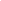 Сельское хозяйство и организация пищевой и перерабатывающей промышленности, входящие в систему аграрного комплекса не могут осуществлять свою производственно - хозяйственную деятельность без использования тракторов, комбайнов, технологического оборудования и иных средств механизации. Обслуживающий персонал при работе с механизмами и оборудованием обязан соблюдать требования по охране труда и технике безопасности, которые утверждены соответствующими службами, в первую очередь гостехнадзором. Правила по технике безопасности записаны в паспорте каждого механизма и оборудования рабочий обязан изучить эти правила, пройти инструктаж или обучение и сдать экзамен на право работать на тракторе, комбайне или иной технике. Особые требования предъявляют при работе с оборудованием на мясокомбинате, молочном заводе, элеваторе, хлебокомбинате и в других организациях пищевой и перерабатывающей промышленности, газа и т.д. Цель настоящего исследования заключена в изучении существующих требований при работе с сельскохозяйственной техникой, иными механизмами и оборудованием.Муравьева, М. В. Оплата труда в сельском хозяйстве как институциональный мотиватор поддержки уровня жизни / М. В. Муравьева, А. В. Наянов. – Текст (визуальный) : электронный // Глобальный научный потенциал. – 2020. – № 5 (110). – С. 156–158. – URL: https://www.elibrary.ru/item.asp?id=43310082 (дата обращения 21.09.2020)В статье кратко рассмотрены подходы к оплате труда в сельском хозяйстве как мотивирующему элементу сельского развития. Целью статьи является краткое описание основных характеристик и авторского похода к оплате труда в сельском хозяйстве как институционального мотиватора поддержки уровня жизни. Для достижения цели поставлена задача - рассмотреть теоретические подходы к мотивационной сущности оплаты труда в аграрном секторе. К методам исследования относятся монографический, аналитический. В качестве достигнутых результатов представлены выводы о необходимости дальнейшего изучения слаженной и упорядоченной системы оплаты труда как институционального мотиватора.Инновации в сельском хозяйствеАрхипова, М. Ю. Инновационные направления развития сельскохозяйственных производств / М. Ю. Архипова, В. Е. Афонина. – Текст (визуальный) : электронный // Интеллект. Инновации. Инвестиции. – 2020. – № 4. – С. 35–44. – URL: https://www.elibrary.ru/item.asp?id=43418202 (дата обращения 21.09.2020)Главной задачей агропродовольственной политики России является формирование в сельском хозяйстве полноценных импортозамещающих производств с учетом природно-климатических условий страны и увеличением доли сельскохозяйственной продукции, сырья и продовольствия на внешнем рынке. Решение поставленных задач возможно в условиях новой экономической системы, интегрированной с наукой, технологиями, образованием. Новая экономическая система должна создать условия для обеспечения импотрозамещения по всем позициям производства, распределения, обмена и потребления продовольствия (за исключением редких видов продукции, требующих особых климатических условий), доступности продовольствия каждому гражданину страны, увеличения производства сельскохозяйственной продукции. Перспективы развития агропромышленного комплекса во многом связаны с внедрением инновационных технологий и современных методов управления во все виды деятельности сельскохозяйственных производств, встраивания сельского хозяйства в систему новых технологий (сельскохозяйственные роботы, мониторинг урожая и почвы, прогнозная аналитика, достижения генетики и селекции и др.)Приоритеты научно-технического и инновационного развития АПК / А. Пилипук, Н. Бычков, И. Войтко [и др.]. – Текст (визуальный) : электронный // Аграрная экономика. – 2020. – № 6 (301). – С. 3–-25. – URL: https://www.elibrary.ru/item.asp?id=43176849 (дата обращения 23.09.2020)В статье обоснованы ключевые направления развития агропромышленного комплекса Республики Беларусь на 2021-2025 годы и на период до 2030 года, которые с позиции экономистов-аграрников являются приоритетными в соответствии как с уже достигнутыми результатами производственно-экономической деятельности субъектов аграрной отрасли, так и с позиции мировых тенденций развития сельского хозяйства и пищевой промышленности.Сёмин, А. Н. Инновационное развитие сельского хозяйства России - концепция нового поколения / А. Н. Сёмин, Н. А. Потехин, В. Н. Потехин. – Текст (визуальный) электронный // Теория и практика мировой науки. – 2020. – № 4. – С. 2–20. – URL: https://www.elibrary.ru/item.asp?id=43910469 (дата обращения 21.09.2020)Используемые в России, преимущественно зарубежные неадекватные научные базы, теории, методологии, практики, в виде «либерально-демократической модели развития» и соответствующие подходы не могут обеспечить разработку научно обоснованной концепции и программы эффективного социально-экономического развития сельского хозяйства на новый уровень, закрепленный в Указах и Посланиях Президента Российской Федерации. Выход и прорыв отечественного сельского хозяйства от импортной технологической и продуктовой зависимости, внутренних и внешних системных кризисов объективно выдвигает на передний план комплексные и системные кардинальные изменения в развитии производительных сил, производственных и надстроечных отношениях, переход на качественно новый цикл общественного воспроизводства - инновационный тип производства путем форсированного осуществления всеобщей национальной идеи - осуществления Второй индустриализации России и сельского хозяйства. Все это предполагает внедрение отечественной: качественно новой научной базы, адекватной теории организации с учетом действия совокупности всеобщих и социально-экономических законов развития природы и общества, системно-целостной междисциплинарной методологии; воспитания и подготовки инновационных кадров всех категорий, обладающих рациональным социально-экономическим мировоззрением на основе использования междисциплинарной методологии; систему прорывных отечественных экологически чистых технологий; инновационную систему права; информационные технологии нового поколения, основанные на использовании объективных показателей и систему рационального управления по всем уровням хозяйствования, обеспечивающих постоянное достижение синергетического эффекта со знаком плюс по уровням хозяйствования.Скворцова, Е. Г. Поляризация труда в сельском хозяйстве как одна из тенденций цифровизации / Е. Г. Скворцова. – Текст (визуальный) электронный // Актуальные вопросы современной экономики. – 2020. – № 6. – С. 587–590. – URL: https://www.elibrary.ru/item.asp?id=43606785 (дата обращения 21.09.2020)Поляризация представляет собой процесс снижения занятости определенных категорий работников в процессе внедрения робототехники и автоматизации производства. Основная гипотеза исследования состоит в том, что снижение (увеличение) занятости по профессиям в организациях сельского хозяйства применяющих цифровые технологии, и в частности робототехнику, находится в зависимости от ранга заработной платы. Исследование поляризации труда в организациях сельского хозяйства Свердловской области осуществлено с использованием данных о численном составе работников и уровне их заработной платы за 2013-2018 годы. Цифровая трансформация приводит к систематическому снижению спроса на неквалифицированные трудовые ресурсы (операторов машинного доения, скотников) и росту квалифицированной рабочей силы (операторов роботизированного доения).Терновых, К. С. Развитие инноваций в сельском хозяйстве: тенденции, перспективы / К. С. Терновых, В. В. Куренная, А. В. Агибалов. – Текст (визуальный) электронный // Вестник Воронежского государственного аграрного университета. – 2020. – Т. 13, № 2 (65). – С. 96–103 – URL: https://www.elibrary.ru/item.asp?id=43178085 (дата обращения 21.09.2020)Особенностью современного периода развития всех отраслей и сфер агропромышленного комплекса является ускорение научно-технического прогресса на основе инновационных процессов. Развитие АПК направлено на наращивание научно-технического потенциала с целью поэтапного снижения зависимости от импорта технологий, технических средств и других ресурсов. Состояние современного агробизнеса весьма нестабильно, что связано, прежде всего, с высокой рискованностью и большой капиталоёмкостью, порождающей низкую экономическую доступность к инновационным продуктам. Зачастую элементарное отсутствие денежных средств не позволяет аграриям наращивать инновации. В сельском хозяйстве инновации охватывают все аспекты производственного цикла по всей цепочке создания добавленной стоимости: от возделывания сельскохозяйственных культур - до взаимодействия с конечными потребителями. Наиболее распространёнными инновациями в сельскохозяйственном производстве являются: технологические, маркетинговые и организационные (более эффективная организация всех управленческих процессов, организация рабочих мест и т.д.Труба, А. С. Развитие инновационной составляющей экономического роста в сельском хозяйстве / А. С. Труба, А. К. Марков, Е. Е. Можаев. – Текст (визуальный) электронный // Вестник Алтайской академии экономики и права. – 2020. – № 8-1. – С. 105–112. – URL: https://www.elibrary.ru/item.asp?id=43776778 (дата обращения 21.09.2020)Среди национальных целей развития Российской Федерации определены: ускорение технологического развития, обеспечение ускоренного внедрения цифровых технологий в экономике и социальной сфере, создание в базовых отраслях экономики высокотехнологичного экспортно-ориентированного сектора. Внедрение цифровых технологий в сельскохозяйственном производстве позволяет учитывать локальные особенностей полей и животных, природной изменчивости, что приводит к сокращению расхода ресурсов, росту урожайности сельскохозяйственных культур и продуктивности животных, повышает качество принимаемых решений и оперативность их принятия. В связи с ограниченными финансовыми возможностями сельскохозяйственных товаропроизводителей, их высокой закредитованностью, внедрение цифровых технологий является дорогостоящим, носит очаговый характер распространения. Изучение и учет опыта промышленно развитых стран в формировании инновационной среды и стимулирования инновационной активности может послужить подспорьем при выработке программ инновационного развития России и формировании оптимального варианта инновационной стратегии страны...Экономика сельскохозяйственных предприятийАшурметова, Н. А. Новые формы сельскохозяйственных объединений как фактор увеличения объема продукции с добавленной стоимостью / Н. А. Ашурметова, Ж. Б. Пардабекова, М. Т. К. Эргашбоева. – Текст (визуальный) : электронный // Вопросы науки и образования. – 2020. – № 21 (105). – С. 28–37. – URL: https://www.elibrary.ru/item.asp?id=43102430 (дата обращения 23.09.2020)В статье раскрываются роль и некоторые теоретические аспекты кооперативов и кластеров в сельском хозяйстве.Егоров, В. Г. Потребительская кооперация: решение социальных проблем сельского населения / В. Г. Егоров. – Текст (визуальный) : электронный // Инновации и инвестиции. – 2020. – № 7. – С. 189–197. – URL: https://www.elibrary.ru/item.asp?id=43831837 (дата обращения 23.09.2020)В статье показаны отличия сущностных качеств производственных и потребительских кооперативов, обусловленные отличием их места и роли в социально-экономическом процессе. Потребительская кооперация, обладая большим историческим и актуальным опытом в преодолении бедности, является важнейшим элементом механизма искоренения этого социального изъяна. Круг социальных вопросов, посильных для решения объединений потребителей, настолько велик и имеет, как и увеличивающиеся потребности населения, тенденцию к расширению. Автор полагает, что эффективное влияние потребительской кооперации на сокращение бедности тем выше, чем выше «интегративное» (горизонтальное) вовлечение сельского населения в различные виды объединений.Зекин, В. Н. Модель инновационной деятельности малого сельскохозяйственного бизнеса России и экспорта его продукции / В. Н. Зекин, Е. А. Исыпова, А. И. Кук. – Текст (визуальный) электронный // Вестник Алтайской академии экономики и права. – 2020. – № 8-2. – С. 197–203. – URL: https://elibrary.ru/item.asp?id=43917625 (дата обращения 21.09.2020)В статье рассматривается перспектива экспортной реализации продукции, произведенной малыми сельскохозяйственными предприятиями России. Для этой цели создаётся аграрно-производственная кооперация (АПКООП), которая обеспечивает малый бизнес новыми технологиями, оборудованием, сервисным обслуживанием, сбытом их продукции внутри страны и за рубеж. За сельскими производителями остается основная задача - производство качественной, экологически чистой продукции. Координирующую деятельность внутри такого объединения осуществляет центр управления будущим развитием с прогнозом на 5-7лет. С использованием диалектического метода познания разработана сетевая модель развития аграрно- производственной кооперации. Основным звеном в ней является инновационная инфраструктура, которая подпитывает малый бизнес новыми технологиями через малые инновационные предприятия при вузах, технопарки, филиалы кафедр в сельской местности. При этом повышается производительность труда селян, качество и экологичность их продукции. Сотрудничество Пермского и Волгоградского регионов в этой области позволяет выйти со своей продукцией на рынки Ирана, а через него и на страны Европы, которые заинтересованы в органической продукции, выращенной без минеральных удобрений, которые истощают почву. Это огромное поле деятельности малого сельскохозяйственного бизнеса России.Землякова, С. Н. Совершенствование системы кредитования сельскохозяйственных организаций / С. Н. Землякова, Г. В. Исаева. – Текст (визуальный) : электронный // Вестник Алтайской академии экономики и права. – 2020. – № 8-1. – С. 61–64. – URL: https://www.elibrary.ru/item.asp?id=43776771 (дата обращения 23.09.2020)В настоящее время современная система кредитования нуждается в совершенствовании в целях обеспечения надежной финансовой поддержки сельскому хозяйству. Для её совершенствования авторами предлагается в рамках существующей системы кредитования ввести новый элемент - гаранта, в качестве которого с одной стороны выступает Центральный Банк, а с другой, со стороны заемщика - поручитель. Он будет гарантировать исполнение всех кредитных обязательств только при оформлении кредитных договоров по новым (инновационным) видам деятельности, которые не велись ранее в той или ной организации.Медведева, Т. Н. Методические подходы к оценке финансового состояния сельскохозяйственных потребительских кооперативов / Т. Н. Медведева, С. Г. Головина. – Текст (визуальный) электронный // Дайджест-финансы. – 2020. – Т. 25, № 2 (254). – С. 140–156. – URL:  https://www.elibrary.ru/item.asp?id=43109831 (дата обращения 21.09.2020)Будучи некоммерческими организациями, сельскохозяйственные потребительские кооперативы призваны решать не только экономические, но и социальные вопросы в сельской местности. В статье исследуются основные критерии и показатели, характеризующие финансовое состояние изучаемых кооперативов. Цели. Совершенствование методики оценки и выявление основных проблем, негативно влияющих на финансовое состояние кооперативов. Анализ и определение основных групп показателей. Расчет комплексного интегрального показателя, характеризующего финансовое состояние субъектов исследования. Методология. Исследование основано на изучении трудов отечественных и зарубежных ученых с применением системного подхода к изучаемому вопросу, а также совокупности методов исследования и их приемов, таких как экономико-статистический, балансовый, абстрактно-логический, метод группировки и сравнения, позволяющих провести необходимую статистическую обработку данных, их интерпретацию и сделать выводы.Модель инновационной деятельности малого сельскохозяйственного бизнеса России и экспорта его продукции / В. Н. Зекин, Е. А. Исыпова, А. И. Кук. – Текст (визуальный) : электронный // Вестник Алтайской академии экономики и права. – 2020. – № 8-2. – С. 197–203. – URL: https://elibrary.ru/item.asp?id=43917625 (дата обращения 23.09.2020)В статье рассматривается перспектива экспортной реализации продукции, произведенной малыми сельскохозяйственными предприятиями России. Для этой цели создаётся аграрно-производственная кооперация (АПКООП), которая обеспечивает малый бизнес новыми технологиями, оборудованием, сервисным обслуживанием, сбытом их продукции внутри страны и за рубеж. За сельскими производителями остается основная задача - производство качественной, экологически чистой продукции. Координирующую деятельность внутри такого объединения осуществляет центр управления будущим развитием с прогнозом на 5-7лет. С использованием диалектического метода познания разработана сетевая модель развития аграрно- производственной кооперации. Основным звеном в ней является инновационная инфраструктура, которая подпитывает малый бизнес новыми технологиями через малые инновационные предприятия при вузах, технопарки, филиалы кафедр в сельской местности. При этом повышается производительность труда селян, качество и экологичность их продукции. Сотрудничество Пермского и Волгоградского регионов в этой области позволяет выйти со своей продукцией на рынки Ирана, а через него и на страны Европы, которые заинтересованы в органической продукции, выращенной без минеральных удобрений, которые истощают почву. Это огромное поле деятельности малого сельскохозяйственного бизнеса России.Набиева, А. Р. Потребительская кооперация в повышении эффективности развития сельских территорий / А. Р. Набиева. – Текст (визуальный) : электронный // Russian Journal of Management. – 2020. – Т. 8, № 2. – С. 96–100. – URL: https://www.elibrary.ru/item.asp?id=43844217 (дата обращения 23.09.2020)Актуальность, новизна и социально-экономическая значимость поступательного развития сельской территории аргументируется большой государственной значимостью научно обоснованного и бережного использования природного и экономического потенциала страны, рассматривается роль и значимость потребительской кооперации в развитии социально-экономической инфраструктуры сельской местности Республики Татарстан, работа малых форм хозяйствования личных подсобных и крестьянских (фермерских) хозяйств, индивидуальных предпринимателей, сельскохозяйственных организаций в формировании продовольственных ресурсов, обосновывается необходимость развития потребительской кооперации в закупочно-сбытовой деятельности в сельской местности, использования потенциала земельных ресурсов, сельскохозяйственных угодий, сенокосов, пастбищ и пашни в развитии отраслей сельского хозяйства растениеводства и животноводства, наращивания производства сельскохозяйственной продукции в личных подсобных и крестьянских (фермерских) хозяйствах, в повышении эффективности работы сельскохозяйственных организаций, росте конкурентоспособности производителей сельхозпродукции, обобщена роль и значимость малых форм хозяйствования в улучшении качества жизни в сельской местности, . их территорий в строительстве жилья в сельской местности, в увеличении производства экологически чистой продукции, повышении уровня жизни в сельской территории.Панова, А. В. Сельское хозяйство 4.0: проблемы и перспективы
А. В. Панова. – Текст (визуальный) электронный // Международный научно-исследовательский журнал. – 2020. – № 7-3 (97). – С. 160–164. – URL: https://www.elibrary.ru/item.asp?id=43145590 (дата обращения 21.09.2020)В статье рассмотрена новая модель организации производства предприятий агропромышленного комплекса (АПК) «Сельское хозяйство 4.0» и её взаимосвязь с высокотехнологичными (hi-tech) компаниями. Новая модель должна ещё больше облегчить труд людей, повысить степень автоматизации, увеличить эффективность принимаемых решений, сократить потребляемые ресурсы и вывести на рынок новые продукты. Однако новая модель приводит к появлению новых проблем и конфликту интересов с hi-tech компаниями. Анализ конфликтной ситуации произведён с использованием структурно-динамического анализа, применяемого в современной конфликтологии. Данный вид анализа предназначен для идентификации конфликтных систем и определения конфликтующих элементов. По результатам проведённого анализа было определено изначальное наличие конфликта в системе, что в дальнейшем без принятия упреждающих мер может привести к тяжёлым последствиям. Для разрешения конфликтной ситуации и устранения противоречия предложено ввести в систему дополнительного участника, который должен будет урегулировать конфликт и взять на себя часть рисков.Развитие экспорта зерна как фактор повышения эффективности деятельности сельскохозяйственных организаций / Н. Г. Вождаева, Л. В. Акифьева, А. В. Павлов, Т. Ю. Борисова. – Текст (визуальный) : электронный // Вестник НГИЭИ. – 2020. – № 7 (110). – С. 59–71. – URL: https://www.elibrary.ru/item.asp?id=43148084 (дата обращения 21.09.2020)Статья посвящена вопросам развития зернового хозяйства на муниципальном уровне и повышения эффективности его функционирования. Одним из факторов повышения эффективности предлагается создание новой структуры - «торговый дом», которая будет заниматься продажей зерна в страны ближнего зарубежья. В последние годы зерновая отрасль развивается динамично, растет урожайность и валовое производство зерна. В результате растут поставки зерна за границу. Россия по экспорту зерна последние два года занимает лидирующие позиции, опередив по этому показателю страны Запада и США. Вместе с тем небольшие по размерам сельскохозяйственные организации муниципального уровня пока не имеют возможности выхода на международные рынки и вынуждены продавать его по заниженным ценам, что негативно влияет на их доходность, рентабельность в среднем по району составляет чуть более 10 %. В реализации данного направления много нерешенных проблем, которые требуют совместных усилий как сельскохозяйственных организаций, так и государства.Усенко, Л. Н. Прогнозы и оценки роли малого предпринимательства в развитии агропродовольственного сектора российской экономики: постпандемический синдром / Л. Н. Усенко, А. Н. Тарасов, Ю. Д. Дробин. – Текст (визуальный) : электронный // Научные труды Вольного экономического общества России. – 2020. – Т. 223, № 3. – С. 457–467. – URL: https://www.elibrary.ru/item.asp?id=43843372 (дата обращения 23.09.2020)В статье на основании результатов прогнозных рсчетов и анализа текущих тенденций развития российского сельского хозяйства представлена оценка роли малого и среднего предпринимательства (SME) в производстве сельскохозяйственной продукции, в том числе продукции органического земледелия на период до 2025 года. В результате исследования обоснованы перспективы участия SME в производстве органической продукции, установлены факторы и угрозы, оказывающие влияние на развитие малого предпринимательства, его участие в производстве органической продукции сельского хозяйства. Исследуются последствия пандемии COVID-19 на способность SME работать в постпандемической экономике.Учетно-аналитическое обеспечение материально-производственных запасов в сельскохозяйственных предприятиях (на примере Саратовской области) / В. В. Кондак, С. А. Новоселова, Т.А. Лысова, О. В. Матвеева. – Текст (визуальный) : электронный // Глобальный научный потенциал. – 2020. –№ 6 (111). – С. 160–164. – URL: https://www.elibrary.ru/item.asp?id=43930697 (дата обращения 23.09.2020)Экономика растениеводстваМетодические подходы к оценке производственно-экономического потенциала отрасли растениеводства / Я. Н. Бречко, С. В. Макрак, Е. В. Седнев, Н. М. Чеплянская. – Текст (визуальный) : электронный // Экономические вопросы развития сельского хозяйства Беларуси. – 2020. – № 48 (48). – С. 16–23. – URL:  https://www.elibrary.ru/item.asp?id=43122214 (дата обращения 16.09.2020)В статье изложены методические подходы к оценке производственно-экономического потенциала отрасли растениеводства и его эф -фективности в разрезе регионов республики. Проведена стоимостная оценка всех элементов производственно-экономического потенциала отрасли растениеводства сельскохозяйственных организаций Министерства сельского хозяйства и продовольствия Республики Беларусь. Обоснованы критерии эффективности использования производственно-экономического потенциала отрасли растениеводства.Попова, М. М. Современные тенденции производства зерновых культур в России / М. М. Попова, Е. Н. Смертина. – Текст (визуальный) : электронный // Символ науки: международный научный журнал. – 2020. – № 8. – С. 32–33. – URL: https://www.elibrary.ru/item.asp?id=43799127 (дата обращения 21.09.2020)В статье рассматриваются перспективные возможности развития зернового производства в текущем году, с отражением отраслевых особенностей аграрной сферы производства и факторов, оказывающих влияние на урожайность зерновых культур, позволяющих увеличивать экспорт российского зерна.Снижение себестоимости зерна и продуктов его переработки: отраслевые и региональные особенности / Г. У. Акимбекова, А. Б. Баймуханов, У. Р. Қаскабаев. – Текст (визуальный) : электронный // Проблемы агрорынка. – 2020. – № 2. – С. 11–16. – URL: https://elibrary.ru/item.asp?id=43843900 (дата обращения 16.09.2020)Представлено современное состояние сферы производства и переработки зерновых культур на примере Костанайской, Северо-Казахстанской, Павлодарской областей. Рассмотрены сложившиеся проблемы и потенциал увеличения объемов производственного сегмента предприятий данной отрасли. Проанализирована деятельность крупных хозяйств. Авторы отмечают, что расчет экономической эффективности зернового подкомплекса АПК Казахстана позволит снизить себестоимость зерна и продуктов его промышленной выработки с учетом отраслевых и региональных особенностей республики, и будет способствовать достижению целей, задач и индикаторов в рамках реализации Государственной программы развития агропромышленного комплекса Республики Казахстан на 2017-2021 гг. Для мониторинга и анализа стоимостной оценки зерновой продукции необходимо рассматривать структуру затрат при ее получении. Расходы, образующие текущие издержки производимых товаров, группируются в соответствии с их экономическим содержанием по следующим статьям: на оплату труда с отчислениями на социальные нужды; удобрения минеральные и органические; семена и посадочный материал; содержание основных средств; средства защиты растений; организацию производства и управление; работы и услуги; страховые платежи; прочие.Экономика животноводстваГорбатовская, О. Методологические аспекты оценки эффективности и прогнозирования развития отраслей животноводства в современных условиях / О. Горбатовская, Л. Довнар. – Текст (визуальный) : электронный // Аграрная экономика. – 2020. – № 6 (301). – С. 34–47. – URL: https://www.elibrary.ru/item.asp?id=43176851 (дата обращения 19.09.2020)В статье рассмотрены современные подходы к пониманию сущности эффективности и ее оценке, в том числе в рамках сформировавшихся школ экономической мысли. Определены характерные особенности интерпретации рассматриваемой категории применительно к сельскому хозяйству с выделением наиболее значимых критериев, индикаторов и показателей эффективности отраслей животноводства. Раскрыты методологические аспекты прогнозирования развития отраслей животноводства с учетом определяющих факторов внутренней и внешней среды.Столярова, О. А. Интенсификация как фактор эффективного развития молочного скотоводства / О. А. Столярова, Ю. В. Решеткина. – Текст (визуальный) : электронный // Сурский вестник. – 2020. – № 2 (10). – С. 79–82. – URL: https://www.elibrary.ru/item.asp?id=43034451 (дата обращения 19.09.2020)В статье рассмотрены основные факторы развития молочного скотоводства, одним из которых является интенсификация. Поголовье коров в регионе снижается, причиной этого является недостаточный уровень интенсификации. Использование комплексности применения факторов интенсификации обеспечивает высокие показатели экономической эффективности производства продукции, что показано на примере крупной сельскохозяйственной организации ООО РАО «Наровчатское» Пензенской области.Экологические проблемы утилизации отходов животноводства / М. В. Шуварин, Е. Е. Борисова, Д. В. Ганин [и др.]. – Текст (визуальный) : электронный // Вестник НГИЭИ. – 2020. – № 7 (110). – С. 101–112. – URL: https://www.elibrary.ru/item.asp?id=43148088 (дата обращения 21.09.2020)Бухгалтерский учет в сельском хозяйствеГолова, Е. Е. Бухгалтерский учет готовой продукции в сельскохозяйственных предприятиях / Е. Е. Голова. – Текст (визуальный) электронный // Электронный научно-методический журнал Омского ГАУ. – 2020. – № 1 (20). – С. 13. – URL: https://elibrary.ru/item.asp?id=42814813 (дата обращения 19.09.2020)В статье рассмотрены особенности готовой продукции в сельском хозяйстве и ее влияние на организацию бухгалтерского учета, порядок отражения готовой продукции в учете в виде корреспонденции счетов и в первичной документации. Сделан обзор программных продуктов для сельскохозяйственных предприятий.Голова, Е. Е. Бухгалтерский учет готовой продукции в сельскохозяйственных предприятиях / Е. Е. Голова. – Текст (визуальный) электронный // Электронный научно-методический журнал Омского ГАУ. – 2020. – № 1 (20). – С. 13. – URL: https://elibrary.ru/item.asp?id=42814813 (дата обращения 21.09.2020)В статье рассмотрены особенности готовой продукции в сельском хозяйстве и ее влияние на организацию бухгалтерского учета, порядок отражения готовой продукции в учете в виде корреспонденции счетов и в первичной документации. Сделан обзор программных продуктов для сельскохозяйственных предприятий.Голова, Е. Е. Особенности ревизии кассовых операций в сельскохозяйственных организациях / Е. Е. Голова, Е. С. Устинина. – Текст (визуальный) : электронный // Электронный научно-методический журнал Омского ГАУ. – 2020. – № 1 (20). – С. 16. – URL: https://elibrary.ru/item.asp?id=42814820 (дата обращения 19.09.2020)Статья посвящена особенностям ревизии кассовых операций в сельскохозяйственных организациях. Авторами уточняется алгоритм проведения ревизии в разрезе того, какие первичные документы необходимы для проведения проверки, что является информационной базой, а также на примере конкретной организации раскрыта методика ревизии кассовых операций при выявлении недостачи.Голова, Е. Е. Современные системы учета затрат и калькулирования в организации: проблемы развития / Е. Е. Голова, Е. В. Седельникова, А. А. Авдеенко. – Текст (визуальный) электронный // Электронный научно-методический журнал Омского ГАУ. – 2020. – № 1 (20). – С. 15. – URL: https://elibrary.ru/item.asp?id=42814815 (дата обращения 19.09.2020)В статье рассматриваются методика управленческого учета затрат и калькулирования себестоимости продукции, современные методы учета затрат, изложены перспективы и возможности применения этих методов на предприятиях.Голова, Е. Е. Современные системы учета затрат и калькулирования в организации: проблемы развития / Е. Е. Голова, Е. В. Седельникова, А. А. Авдеенко. – Текст (визуальный) электронный // Электронный научно-методический журнал Омского ГАУ. – 2020. – № 1 (20). – С. 15. – URL: https://elibrary.ru/item.asp?id=42814815 (дата обращения 21.09.2020)В статье рассматриваются методика управленческого учета затрат и калькулирования себестоимости продукции, современные методы учета затрат, изложены перспективы и возможности применения этих методов на предприятиях.Гончаренко, Л. Н. Подходы к анализу состояния дебиторской задолженности / Л. Н. Гончаренко, В. А. Кузовова. – Текст (визуальный) электронный // Электронный научно-методический журнал Омского ГАУ. – 2020. – № 1 (20). – С. 17. – URL: https://elibrary.ru/item.asp?id=42814823 (дата обращения 19.09.2020)В данной статье рассмотрены актуальные подходы к анализу состояния дебиторской задолженности. На основе проведенного исследования каждого из трех подходов автором были обобщены возможности и преимущества каждого подхода, а также обозначены общие черты всех трех подходов. В заключении предложен и обоснован наиболее оптимальный подход к анализу состояния дебиторской задолженности.Сельское хозяйство за рубежомАкимбекова, Г. У. Снижение себестоимости зерна и продуктов его переработки: отраслевые и региональные особенности / Г. У. Акимбекова, А. Б. Баймуханов, У. Р. Қаскабаев. – Текст (визуальный) электронный// Проблемы агрорынка. – 2020. – № 2. – С. 11–16. – URL: https://elibrary.ru/item.asp?id=43843900 (дата обращения 21.09.2020)Представлено современное состояние сферы производства и переработки зерновых культур на примере Костанайской, Северо-Казахстанской, Павлодарской областей. Рассмотрены сложившиеся проблемы и потенциал увеличения объемов производственного сегмента предприятий данной отрасли. Проанализирована деятельность крупных хозяйств. Авторы отмечают, что расчет экономической эффективности зернового подкомплекса АПК Казахстана позволит снизить себестоимость зерна и продуктов его промышленной выработки с учетом отраслевых и региональных особенностей республики, и будет способствовать достижению целей, задач и индикаторов в рамках реализации Государственной программы развития агропромышленного комплекса Республики Казахстан на 2017-2021 гг. Для мониторинга и анализа стоимостной оценки зерновой продукции необходимо рассматривать структуру затрат при ее получении. Расходы, образующие текущие издержки производимых товаров, группируются в соответствии с их экономическим содержанием по следующим статьям: на оплату труда с отчислениями на социальные нужды; удобрения минеральные и органические; семена и посадочный материал; содержание основных средств; средства защиты растений; организацию производства и управление; работы и услуги; страховые платежи; прочие.Запрудская, Т. А. Мировые тенденции функционирования рынка продукции пчеловодства / Т. А. Запрудская, В. С. Пыл. – Текст (визуальный) электронный // Экономические вопросы развития сельского хозяйства Беларуси. – 2020. – № 48 (48). – С. 108–117. – URL: https://www.elibrary.ru/item.asp?id=43122221 (дата обращения 21.09.2020)Представлен анализ экспортеров и импортеров меда в разрезе основных стран-производителей, выявлены особенности функционирования и развития отрасли пчеловодства в странах Европейского союза, Китае, США, Канаде.Развитие сельского хозяйства и ключевые факторы обеспечения продовольственной безопасности / Ж. З. Фарманов, Х. А. Файзиева, К. Жамшид, А. Аслиддин. – Текст (визуальный) : электронный // Modern Science. – 2020. – № 7-2. – С. 65–67. – URL: https://www.elibrary.ru/item.asp?id=43361194В статье рассматривается формирование рыночных отношений в сельском хозяйстве Республики Узбекистан, негативное влияние COVID-19 на мировую экономику.Шаренко, А. Н. Влияние государственной поддержки на уровень просроченных обязательств сельскохозяйственной отрасли / А. Н. Шаренко. – Текст (визуальный) электронный // Экономические вопросы развития сельского хозяйства Беларуси. – 2020. – № 48 (48). – С. 223–229. – URL: https://www.elibrary.ru/item.asp?id=43122231 (дата обращения 21.09.2020)В статье проанализирована динамика доли государственной поддержки в Беларуси и странах Европейского союза, а также структуры обязательств сельскохозяйственной отрасли страны. На основании проведенных исследований определен уровень государственной поддержки, который не позволит увеличить долю просроченных обязательств в сельском хозяйстве, при этом обозначены направления государственной поддержки в целях ее дифференциации в соответствии с обязательствами ВТО.Составитель: Л. М. Бабанина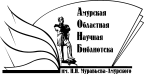 «Амурская областная научная библиотека имени Н.Н. Муравьева-АмурскогоОтдел формирования и обработки фондов